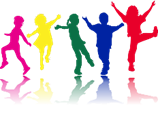 Министерство образования Саратовской областиГосударственное бюджетное учреждение Саратовской области «Центр психолого-педагогического и медико- социального сопровождения детей» г. БалаковоУважаемые приёмные родители!На базе Центра ППМС функционирует клуб «Доброе сердце», который будет рад видеть новые лица. Вас ждут незабываемые встречи, семинары, тренинги, творческие мастер - классы. Все мероприятия сопровождают опытные специалисты в лице психолога и юриста, к которым Вы всегда можете обратиться и получить бесплатную консультацию.Посещая встречи Клуба «Доброе сердце», Вы познакомитесь с единомышленниками, которые так же воспитывают приёмных детей, сможете поделиться и перенять опыт. Полученные в ходе посещения Клуба личные данные о членах Клуба, их семьях и детях, являются конфиденциальными и не передаются третьим лицам.Наши контактные данные: г.Балаково, ул. Набережная, д. 3а. тел. 46-48-44, 8991-397-00-93, Медведева Ольга АлександровнаE-mal: info@centr-ppms.ru, официальный сайт: centr-ppms.ru.